16th December 2022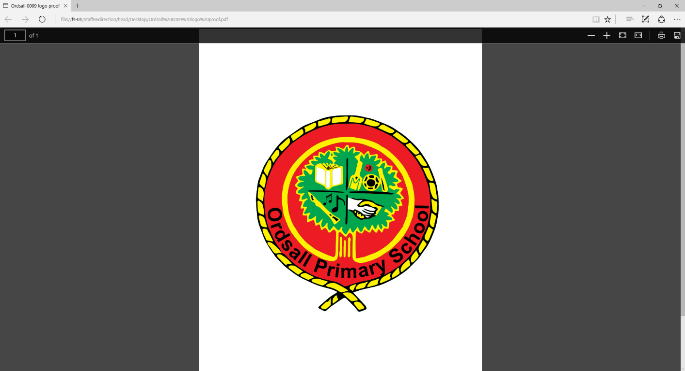 Dear applicant, May I take this opportunity to thank you for your interest in the position of Headteacher at Ordsall Primary School for the beginning of the Autumn term. Following the retirement of our current headteacher, the governors are seeking to appoint an experienced professional who will build upon the school’s considerable strengths and reputation. The school was graded ‘Good’ by OFSTED in May 2022 and we are looking for somebody to continue to develop our school. We are proud of the hardwork of the whole team at Ordsall. Ordsall is not just a school, it is a family and a personalised approach is at the heart of everything. We are now the second largest school In Nottinghamshire and growing further, so this is an exciting and rare opportunity for someone with a thirst for success and having a positive impact.Please find attached an application form, job description and person specification. Information on Nottinghamshire County Council can be found at ww.nottinghamshire.gov.ukRequirements of the postApplicants should hold qualified teacher status. It is no longer a mandatory requirement for teachers appointed to their first headship to hold the National Professional Qualification for Headship (NPQH). For further guidance contact the National College for Leadership of Schools and Children’s Services or visit their website.This school is committed to safeguarding and promoting the welfare of children and young people. Applicants should note that this post is subject to an enhanced DBS disclosure and other mandatory recruitment and vetting checks, as part of the safeguarding process, in order for the governing body and County Council to satisfy itself that the successful candidate is suitable for working with children and young people. The right to work in the UK and work permits will also be required.How to apply for this postPlease complete the attached application form as fully as possible, apart from section 5. In place of Section 5, write or type a separate letter of no more than 1000 words addressing the following issues, supported by your own experience wherever possible:Implementing effective strategies for improving the quality of learning and teaching and raising achievement for all pupilsEnsuring continuity, progression and co-operation between key stages/phasesEnsuring inclusive and aspirational provision for pupils with special educational needs within a primary schoolThe aspects of your experience and abilities which are most significant in preparing you for this roleAn outline of your views on the role and impact of the headteacherPlease also note the following when completing your application form:· Any gaps in paid employment should be accounted for in the section of the application form which asks you to detail periods of unremunerated activity.· It is essential that one of your referees should be your current or most recent employer. If this employment does not involve working with children, your second referee should be your most recent employer in relation to your work with children. For an existing headteacher of a maintained school this should be your County Council or for an Academy this should be the chair of governors or Academy Trust.· If you are invited for interview, you will need to produce confirmation (originals) of the qualifications which you have indicated you hold.Completed applications should be emailed to XXXXXXXX to arrive no later than XXXXXXXShortlisting is due to take place on 30th January 2023 and interviews will be held on 21st and 22nd February 2023Sections 35 and 36 of the Education Act 2002/School Staffing (England) Regulations 2009 confirm the County Council’s powers to make representations if a governing body is shortlisting a person who is unsuitable for the post of headteacher. Applicants should therefore be aware that Nottinghamshire County Council may need to consider the implications of these rights. Applicants invited for interview will be contacted as soon as possible after shortlisting. If you have not heard from this office by the date of interviews, please assume that your application has been unsuccessful. The preferred candidate will be expected to satisfy the requirements of the pre employment checks.On behalf of the governors, may I thank you for your interest in this post.Yours sincerelyMrs W AbrahamChair of Governors